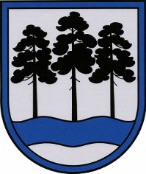 OGRES  NOVADA  PAŠVALDĪBAReģ.Nr.90000024455, Brīvības iela 33, Ogre, Ogres nov., LV-5001tālrunis 65071160, e-pasts: ogredome@ogresnovads.lv, www.ogresnovads.lv PAŠVALDĪBAS DOMES SĒDES PROTOKOLA IZRAKSTS26.Par Ogres novada pašvaldības iekšējo noteikumu Nr.25/2023 ”Metu konkursa “Ikšķiles brīvdabas estrādes jumta izbūve un teritorijas labiekārtošana” žūrijas komisijas nolikums” pieņemšanu un metu konkursa žūrijas komisijas izveidi 	Ikšķiles brīvdabas estrāde atrodas Centra laukumā 1, Ikšķilē, Ogres novadā, kadastra apzīmējums 7405 002 0397.Ikšķiles brīvdabas estrāde tika atklāta 1981. gada 23. jūnijā, autore - teātra režisore Marga Tetere-Valdmane. Pamatakmeni brīvdabas estrādes būvei ielika 1980. gada 23. jūnijā. Celtniecība notika talku veidā un tajā piedalījās simtiem vietējo Ikšķiles iedzīvotāju. Būvei izraudzīta gleznaina vieta Ikšķiles centrā pie Daugavas senlejas nogāzes, blakus Tautas namam. Estrāde ir funkcionāla un organiski iekļaujas Daugavas senkrasta vides ainavā. Tās sienu konstrukcija izgatavota raksturīgi Ikšķiles vēsturiskajai un Daugavas krastiem raksturīgajai apbūvei no dolomīta mūra. Amfiteātris ir izvietots dabiski mainīgā reljefa vietā un piemērots skatītājiem. Būve atbilst labākajiem XX gadsimta organiskās arhitektūras paraugiem.Ar statusu “Vēsturiska notikumu vieta”, Ikšķiles brīvdabas estrāde ir pirmā no jaunākā laika celtnēm, kas iekļauta Valsts aizsargājamo pieminekļu sarakstā ar Nr. 8683 (tipoloģiskā grupa – vēsturiska notikuma vieta, vērtība – reģiona nozīmes kultūras piemineklis).Attīstot nekustamo īpašumu, pasūtot būvprojektu pēc metu konkursa noslēgšanās, pašvaldība izmantos Eiropas Savienības, valsts un pašvaldības budžeta līdzekļus.Metu konkursa mērķis ir iegūt vispiemērotāko metu “Ikšķiles brīvdabas estrādes jumta izbūve un teritorijas labiekārtošana”,  būvniecības ieceres pirmsprojekta materiālu nekustamā īpašuma pārbūvei. Metu konkursa rezultātā tiktu iegūts vispiemērotākais mets – būvniecības ieceres dokumentācijas izstrādei un īstenoti Ogres novada attīstības mērķi.Ministru kabineta 2017. gada 28. februāra noteikumu Nr. 107 “Iepirkuma procedūra un metu konkursa norises kārtība” (turpmāk – Noteikumi Nr. 107) 198. punkts noteic, ka pirms tiek publicēts paziņojums par metu konkursu, tiek sagatavots metu konkursa nolikums.Saskaņā ar Noteikumu Nr. 107 223. punktu, lai profesionāli novērtētu iesniegtos metus, pasūtītājs izveido žūrijas komisiju vismaz piecu locekļu sastāvā. Žūrijas komisijas sastāvā ir tikai fiziskās personas, kuras nepārstāv dalībnieku intereses. Žūrijas komisija ir neatkarīga, pieņemot lēmumus un paužot viedokļus. Ja metu konkursa dalībniekiem tiek noteiktas specifiskas profesionālās kvalifikācijas prasības, tad vismaz viena trešdaļa žūrijas locekļu atbilst minētajai vai līdzvērtīgai kvalifikācijai.Noteikumu Nr. 107 227. punkts nosaka, ka pasūtītājs ieceļ atbildīgo sekretāru, kas nodrošina metu konkursa norisi un atbild par iesniegto metu un dalībnieku devīžu anonimitātes nodrošināšanu līdz metu vērtēšanas beigām. Atbildīgais sekretārs nav žūrijas komisijas loceklis. Atbildīgais sekretārs neizpauž ziņas, kas viņam ir zināmas, lai identificētu dalībnieku.Ņemot vērā minēto, izstrādāts metu konkursa “Ikšķiles brīvdabas estrādes jumta izbūve un teritorijas labiekārtošana” nolikuma projekts.Noklausoties Ogres novada pašvaldības Attīstības un plānošanas nodaļas vadītājas Aijas Romanovskas informāciju, izvērtējot konkursa nolikuma apstiprināšanas nepieciešamību un pamatojoties uz Pašvaldību likuma 5. panta pirmo daļu, kas nosaka, ka pašvaldība savas administratīvās teritorijas iedzīvotāju interesēs var brīvprātīgi īstenot iniciatīvas ikvienā jautājumā, ja tās nav citu institūciju kompetencē un šādu darbību neierobežo citi likumi, 4. panta pirmās daļas 5. punktu, kas nosaka pašvaldībām autonomo funkciju – sniegt iedzīvotājiem daudzveidīgu kultūras piedāvājumu un iespēju piedalīties kultūras dzīvē, sekmēt pašvaldības teritorijā esošā kultūras mantojuma saglabāšanu un sniegt atbalstu kultūras norisēm un 50. panta pirmo daļu, balsojot: ar 23 balsīm "Par" (Andris Krauja, Artūrs Mangulis, Atvars Lakstīgala, Dace Kļaviņa, Dace Māliņa, Dace Veiliņa, Daiga Brante, Dainis Širovs, Dzirkstīte Žindiga, Egils Helmanis, Gints Sīviņš, Ilmārs Zemnieks, Indulis Trapiņš, Jānis Iklāvs, Jānis Kaijaks, Jānis Siliņš, Kaspars Bramanis, Pāvels Kotāns, Raivis Ūzuls, Rūdolfs Kudļa, Santa Ločmele, Toms Āboltiņš, Valentīns Špēlis), "Pret" – nav, "Atturas" – nav, Ogres novada pašvaldības dome NOLEMJ:Pieņemt Ogres novada pašvaldības iekšējos noteikumus Nr.25/2023 “Metu konkursa “Ikšķiles brīvdabas estrādes jumta izbūve un teritorijas labiekārtošana” žūrijas komisijas nolikums”, turpmāk - Noteikumi  (pielikumā uz 2 lapām).Noteikt, ka Noteikumos noteiktajā kārtībā Metu konkursa “Ikšķiles brīvdabas estrādes jumta izbūve un teritorijas labiekārtošana” (turpmāk – Metu konkurss) piedāvājumu iesniegšanas termiņš ir 35 (trīsdesmit piecas) dienas, kopš Iepirkumu uzraudzības birojs  ir publicējis paziņojumu par Metu konkursu savā tīmekļvietnē.Izveidot Metu konkursa vērtēšanas komisiju (turpmāk – Komisija) šādā sastāvā: Komisijas priekšsēdētājs – Egils Helmanis, Ogres novada pašvaldības domes priekšsēdētājs;Komisijas locekļi:Ilze Staļģe, Ogres novada būvvaldes vadītāja vietniece, arhitekte;Agnese Pivore-Bokta, Ogres novada būvvaldes vadītāja vietniece, arhitekte;Liena Rone, Ogres novada būvvaldes arhitekte;Ilze Rukmane-Poča, arhitekte;Aija Romanovska, Ogres novada pašvaldības Attīstības un plānošanas nodaļas vadītāja;Linda Neško, Ogres novada pašvaldības Attīstības un plānošanas nodaļas projektu vadītāja, ainavu arhitekte;Dace Mistre, Ikšķiles tautas nama vadītāja;Ģirts Bogdans, Ikšķiles tautas nama skaņas-gaismas operators.Iecelt Leldi Penceli, Ogres novada pašvaldības Juridiskās nodaļas vadītāja vietnieci par Metu konkursa atbildīgo sekretāri.Uzdot Komisijai Noteikumos noteiktajā kārtībā:5.1. izstrādāt un apstiprināt Metu konkursa nolikumu;5.2. izskatīt Metu konkursa piedāvājumus;5.2. izvērtēt Metu konkursa piedāvājumus saskaņā ar Metu konkursa nolikumā	 noteiktajiem kritērijiem;5.3. sagatavot atzinumu par Metu konkursa piedāvājumiem un norisi;5.4. iepazīstināt Ogres novada domes deputātus ar Metu konkursa vērtēšanas	 rezultātiem, virzīt apstiprināšanai lēmumu par godalgu piešķiršanu;5.5. iesniegt IUB Metu konkursa rezultātus.Piešķirt 6 000,00 euro (seši tūkstoši euro) Metu konkursa godalgām no 2024.gada Ogres novada pašvaldības budžeta funkcionālās kategorijas 06.600121 “Pašvaldības teritoriju labiekārtošanai paredzēti līdzekļi”.Kontroli par lēmuma izpildi uzdot Ogres novada pašvaldības izpilddirektoram.(Sēdes vadītāja,domes priekšsēdētāja E. Helmaņa paraksts)Ogrē, Brīvības ielā 33Nr.192023. gada 30. novembrī